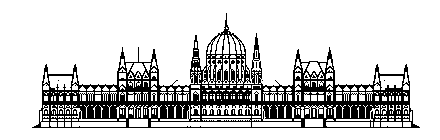      országgyűlési képviselőTisztelt Polt Péter Legfőbb Ügyész Úr!A Jobbik Magyarországért Mozgalom ezúton hívja fel a Legfőbb Ügyész Úr figyelmét arra, hogy közérdekű kereset megindításának lehetősége áll fenn a pénzügyi szervezetek felügyeletét ellátó MNB tevékenységének vonatkozásában. Ennek indoka, hogy a nemrégiben feltárt évtizedekre visszanyúló, mondhatjuk minden idők legnagyobb brókerbotrány-sorozatában az MNB illetékeseinek részéről súlyos mulasztás történt, az MNB felelőssége egyértelműen megállapítható.A PSZÁF, majd 2013 októbere után a felügyeleti jogokat gyakorló MNB több súlyos szakmai mulasztást is elkövetett, valódi és felelős felügyeleti ellenőrzés mellett ekkora fiktív összeg mozgása nem fordulhatott volna elő a pénzpiacon.Egy példát említve, köztudott, hogy az MNB már 2013 óta rengeteg problémáról tudott a Quaestor Értékpapír Zrt.-nél. A felügyelet 2013-ban már felfedezte, hogy komoly gond van a nyilvántartásokkal a Quaestornál. Az MNB azonban később engedélyt adott a Quaestornak újabb 70 milliárd forint értékű, fedezet nélküli kötvénykibocsátásra anélkül, hogy figyelembe vette volna a brókercégénél található korábbi hiányosságokat, amit már a PSZÁF megállapított.A Magyar Nemzeti Bank felügyeleti tevékenységében eljáró alkalmazottai a Btk. 459. § (1) bekezdés 11. pont k) alpontja szerint hivatalos személynek minősülnek, ezáltal a Btk. 305. § a), illetőleg c) pontjaiban büntetni rendelt hivatali visszaélés bűntettének gyanúja felmerül a részükről. Továbbá, amennyiben beigazolódik, hogy jogtalan hátrányokozási célzattal hivatali kötelességüket megszegték vagy hivatali helyzetükkel visszaéltek, ezen személyek vonatkozásában hivatali bűncselekmény elkövetéséről beszélhetünk.Mindent összefoglalva a hivatkozott csalássorozatban kimondhatjuk, hogy az MNB felügyeleti szerve mulasztott, amely miatt felelőssége egyértelműen megállapítható és ezért kérjük a Legfőbb Ügyész Urat, hogy indítson közérdekű keresetet az MNB-vel szemben, valamint kötelezze a jegybankot a nyereségének a terhére történő kártalanításra.Budapest, 2015. szeptember 9.			Tisztelettel:  _______________________				                                                  Volner János		       országgyűlési képviselőJobbik Magyarországért Mozgalom